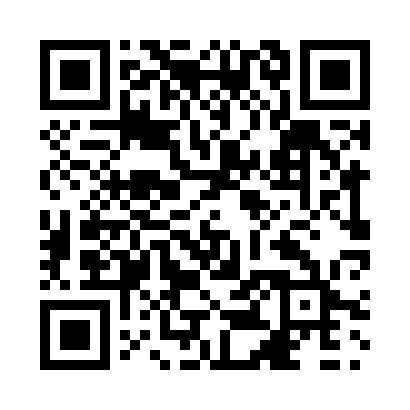 Prayer times for Bethanie, Quebec, CanadaMon 1 Jul 2024 - Wed 31 Jul 2024High Latitude Method: Angle Based RulePrayer Calculation Method: Islamic Society of North AmericaAsar Calculation Method: HanafiPrayer times provided by https://www.salahtimes.comDateDayFajrSunriseDhuhrAsrMaghribIsha1Mon3:075:0512:546:178:4210:402Tue3:085:0612:546:178:4210:393Wed3:095:0712:546:178:4110:384Thu3:105:0712:546:178:4110:385Fri3:125:0812:546:168:4110:376Sat3:135:0912:556:168:4010:367Sun3:145:0912:556:168:4010:358Mon3:155:1012:556:168:3910:349Tue3:165:1112:556:168:3910:3310Wed3:185:1212:556:168:3810:3211Thu3:195:1312:556:158:3810:3112Fri3:215:1312:556:158:3710:3013Sat3:225:1412:566:158:3610:2914Sun3:235:1512:566:148:3610:2715Mon3:255:1612:566:148:3510:2616Tue3:265:1712:566:148:3410:2517Wed3:285:1812:566:138:3310:2318Thu3:305:1912:566:138:3310:2219Fri3:315:2012:566:128:3210:2020Sat3:335:2112:566:128:3110:1921Sun3:345:2212:566:118:3010:1722Mon3:365:2312:566:118:2910:1523Tue3:385:2412:566:108:2810:1424Wed3:405:2512:566:108:2710:1225Thu3:415:2612:566:098:2610:1026Fri3:435:2812:566:088:2410:0927Sat3:455:2912:566:088:2310:0728Sun3:465:3012:566:078:2210:0529Mon3:485:3112:566:068:2110:0330Tue3:505:3212:566:058:2010:0131Wed3:525:3312:566:058:1810:00